TEHNISKĀ SPECIFIKĀCIJA/ TECHNICAL SPECIFICATION Nr. TS 3102.5xx v1Kabeļu komutācijas sadalnes (SMC)/ Cable switchgears (SMC)TEHNISKĀS SPECIFIKĀCIJAS/ TECHNICAL SPECIFICATIONPielikums Nr.1/ Annex No.1Sadaļņu principiālās shēmas/ Circuit diagrams of switchgearsSadaļņu principiālās shēmas/ Circuit diagrams of switchgearsNr./ NoApraksts/ DescriptionMinimālā tehniskā prasība/ Minimum technical requirementPiedāvātās preces konkrētais tehniskais apraksts/ Specific technical description of the offered productAvots/ SourcePiezīmes/ RemarksVispārīgā informācija/ General informationRažotājs (nosaukums, atrašanās vieta)/ Manufacturer (name and location)Norādīt informāciju/ Specify information3102.500 Sadalne kabeļu, SMC – bez drošinātājslēdžiem (iespējams uzstādīt 4 gab. vertikālos NH2 drošinātājslēdžus, PK4/ Switchgear for cables, SMC (can be assembled with 4 vertical fuse-switches NH2), PK4 Tipa apzīmējums/ Type reference 3102.501 Sadalne kabeļu, SMC – bez drošinātājslēdžiem (iespējams uzstādīt 7 gab. vertikālos NH2 drošinātājslēdžus, PK7/ Switchgear for cables, SMC (can be assembled with 7 vertical fuse-switches NH2), PK7Tipa apzīmējums/ Type reference3108.500 Pamatne SMC sadalnei PK4, PKP4/ Base for cable switchgears PK4, PKP4Tipa apzīmējums/ Type reference3108.501 Pamatne SMC sadalnei PK7, PKP7/ Base for SMC cable switchgears PK7, PKP7Tipa apzīmējums/ Type reference3109.500 Cokols SMC sadalnei PK4, PKC4/ Socle for SMC cable switchgears PK4, PKC4Tipa apzīmējums/ Type reference3109.501 Cokols SMC sadalnei PK7, PKC7/ Socle for SMC cable switchgears PK4, PKC7Tipa apzīmējums/ Type referenceParauga piegādes laiks tehniskajai izvērtēšanai (pēc pieprasījuma), darba dienas/ Delivery time for sample technical check(on request), working days Norādīt vērtību/ SpecifySaistītās tehniskās specifikācijas (TS), kurās aprakstīts materiāls, ko šajā iekārtā izmanto kā sastāvdaļu/ Related technical specifications (TS), which described material used in this equipment as componentTS_1301.200_v1_Bistami_elektriba.artipaTS_3004.0xx_v1_Drosinatajsledzis_vertikalais TS_3110.001-002_v1_Sledzene_pusmenessStandarti/ StandartsEN 61439-1:2012, Zemsprieguma komutācijas un vadības aparatūras komplekti/ EN 61439-1:2012, Low-voltage switchgear and controlgear assembliesAtbilst/ConfirmISO 11667, Ar šķiedru armētās plastmasas - Atliešanas masas sastāvs un plastmasas kompozītmateriālu pusfabrikāti - Sveķu, armētās šķiedras un minerālu pildmasas satura noteikšana - Šķīdināšanas metodes/ ISO 11667 Fibre-reinforced plastics - Moulding compounds and prepregs - Determination of resin, reinforced-fibre and mineral-filler content - Dissolution methodsAtbilst/ConfirmISO 1172:2002, Ar tekstilstiklu stiegrotas plastmasas - Kompozītplastu pusfabrikāti, veidņu sastāvi un slāņplasti - Tekstilstikla un minerālpildvielas satura noteikšana - Kalcinēšanas metode/ ISO 1172:2002, Textile glass-reinforced plastics - Prepregs, moulding compounds and laminates - Determination of the textile-glass and mineral-filler content - Calcination methodsAtbilst/ConfirmEN 60947-3:2009, Zemsprieguma komutācijas ierīces un vadības ierīces. 3. daļa: Slēdži, atdalītāji, slodzes atdalītāji un drošinātājslēdži (IEC 60947-3:2008)/  EN 60947-3:2009 Low-voltage switchgear and controlgear - Part 3: Switches, disconnectors, switch-disconnectors and fuse-combination unitsAtbilst/ConfirmISO 179, Plastmasas - Šarpi trieciena īpašību noteikšana/ Plastics -Determination of Charpy impact propertiesAtbilst/ConfirmLVS EN 60695-11-10:2013; Ugunsbīstamības testēšana. 11-10.daļa: Testēšanas liesmas. Testēšana ar horizontālu un vertikālu 50 W liesmu (IEC 60695-11-10:2013)/ LVS EN 60695-11-10:2013 Fire hazard testing - Part 11-10: Test flames - 50 W horizontal and vertical flame test methods (IEC 60695-11-10:2013)Atbilst/ConfirmEN 62208, Tukši apvalki zemsprieguma komutācijas un vadības ierīču komplektiem - Vispārīgās prasības/ EN 62208, Empty enclosures for low-voltage switchgear and controlgear assemblies. General requirementsAtbilst/ConfirmISO 62, Plastmasas. Ūdens absorbcijas noteikšana/ ISO 62, Plastics - Determination of water absorptionAtbilst/ConfirmDokumentācija/ DocumentationPreces marķēšanai pielietotais EAN kods, ja precei tāds ir piešķirts/ The EAN code used to mark the product, if such has been assignedNorādīt vērtību/ Specify valueNorādīt vai, izmantojot EAN kodu, ražotājs piedāvā iespēju saņemt digitālu tehnisko informāciju par preci (tips, ražotājs, tehniskie parametri, lietošanas instrukcija u.c.)/ Specify whether when using the EAN code, the manufacturer offers the possibility to receive digital technical information about the product (type, manufacturer, technical parameters, instructions for use, etc.)Norādīt vērtību/ Specify valueIr iesniegts preces attēls, kurš atbilst sekojošām prasībām/An image of the product that meets the following requirements has been submitted:".jpg" vai “.jpeg” formātā/ ".jpg" or ".jpeg" formatizšķiršanas spēja ne mazāka par 2Mpix/ resolution of at least 2Mpixir iespēja redzēt  visu preci un izlasīt visus uzrakstus, marķējumus uz tā/ the complete product can be seen and all the inscriptions markings on it can be readattēls nav papildināts ar reklāmu/ the image does not contain any advertisementAtbilst/CompliantRasējums ar izmēriem, pdf/ Drawing with dimensions, pdfAtbilst/ ConfirmPirms produkta piegādes AS Sadales tīkls, sadalnes ražotājam jāizveido vienots katalogs, kur norādīti piedāvāto sadaļņu tehniskie parametri, iespējamā komplektācija un montāžas ekspluatācijas instrukcijas/  Prior to the delivery of the product to Sadales tīkls AS, the manufacturer of the switchgear shall prepare a uniform catalogue where the technical parameters of the offered switchgear, the possible configuration, and installation and operation instructions are specifiedAtbilst/CompliantRažotāja apliecinājums par atbilstību tehniskajā specifikācijā norādītajiem standartiem/  The manufacturers confirm the compliance with the standards specified in the technical specificationsApliecinājums par korpusa ražošanai izmantotā SMC materiāla atbilstību tehniskajā specifikācijā 32. punktā noteiktajām prasībām/ Confirmation  that the SMC material used to manufacture hull complies with the technical specifications stated  in paragraph 32Iesniegt/ To be submittedSadalnē piestiprināt datu plāksnīti, kas satur sekojošu informāciju/ A data plate containing the following information shall be attached to the switchgear:ražotāja nosaukums, tipa apzīmējums ar komplektācijas apzīmējumu/ manufacturer's name, type designation with the assembly designationnominālais spriegums Un, V/ Rated voltage Un, Vsadalnes nominālā strāva InA/ switchgear rated current InAsadalnes korpusa IP klase/ IP class of the switchgear housingizgatavošanas mēnesis un gads/ month and year of production identifikācijas Nr./ Identification No.atbilstības standarts/ compliance standardCE marķējums/ CE label izcelsmes valsts/ country of originAtbilst/ CompliantTehniskā pase (reizē ar preču piegādi), kas satur šādu informāciju/ Technical passport (along with delivery of goods) containing the following information:tipa apzīmējums/ type designationidenfikācijas Nr./ Identification No.izgatavošanas mēnesis un gads/ month and year of productiontehniskie dati/ technical dataprincipshēma/ circuit diagram komplektācijas saraksts/ list of assemblyekspluatācijas nosacījumi/ operation conditionsgarantijas nosacījumi/ guarantee conditionsAtbilst/ CompliantVides nosacījumi/ Environment conditionsDarba vides temperatūra saskaņā ar EN 61439-1:2012; norādīt piemēroto vērtību diapazonu °C / Operating ambient temperature in accordance with EN 61439-1:2012; specify an appropriate range of values °CAtbilst/Compliant Norādīt/SpecyfyDarba vides mitrums saskaņā ar EN 61439-1:2012; norādīt piemēroto vērtību diapazonu / Operating humidity conditions in accordance with EN 61439-1:2012; specify an appropriate range of values  Atbilst/Compliant Norādīt/SpecyfyTehniskā informācija/ Technical informationAizsardzības pakāpe sadalnei bez papildus blīvējumiem (ar aizvērtām durvīm)/ Protection degree of the switchgear without additional sealings (with closed door)IP43Aizsardzības pakāpe kabeļu komutācijas daļai ar atvērtām durvīm. Piezīme – prasības kontrole veikta, ja kopnes ir nosegtas ar slēdzi vai izolācijas uzliku (uzlika ir iekļauta papildaprīkojumā)/ Protection degree of the cable switching part with open door. Note - the requirement has been verified if the busbars are covered by a switch or an insulation insert (the insert is included in the additional equipment)IP21 Izolācijas klase / Insulation classIINominālais spriegums/ Rated voltage0,4kVDarba frekvence/ Operational frequence50 HzEN ISO 12944-1:2017 kalpošanas laiks ne mazāk kā "H"/ EN ISO 12944-1:2017 service life not less than “H”Atbilst/ ConfirmKabeļu sadalnes korpuss/ Enclosure of cable switchgearsSadalnes korpusa un pamatnes materiāls - presēšanas procesā izveidots materiāls, kurš sastāv no poliestera sveķiem, pildītiem ar stiklšķiedras armējumu/ Enclosure and base material - (SMC) sheet moulding compound based on an unsaturated polyester resin reinforced with glassfibresKorpusa materiāla īpašības/ Enclosure material conditions:Stiklšķiedras daudzums saskaņā ar ISO 11667 vai ISO 1172 – 25–28 %/ glass fiber content accordance with ISO 11667 or  ISO 1172 – 25–28 %Minimālā triecienizturība saskaņā ar ISO 179  -  70 kJ/m2/ Impact strength (Charpy) accordance with ISO 179 - 70 kJ/ m2Liesmizturības klase saskaņo ar  UL94 – V0/3.5/ Flammability according with UL94  - V0/3.5Sadalnes un pamatnes sienas biezums -  ≥ 3,5 mm/ Thickness of wall of the cable switchgears and base -   ≥  3,5 mmTests ar karstu stiepli saskaņā ar EN 62208  pie 960 C°/ Glow wire test according with EN 62208-960 CŪdens absorbēšana saskaņā ar ISO 62 Met.1 - ≤ 0,5 %/ Water aborbtion according with - ISO 62 Met.1 - ≤ 0,5 %Pamata komplektācija – sadalnes pamatnes virs zemes esošā daļa un  korpuss ražošanas procesā papildus pārklāts ar atmosfēras un UV izturīgu krāsu RAL7032/ Basic components - enclosure should be covered with reliable atmosphere and ultraviolet color RAL7032Atbilst/CompliantSadalnes jumtam jābūt  slīpam ne mazāk kā no 3 līdz 4 grādu leņķī/ The top of  cable switchgears should have slope more than 3 to 4 degreesAtbilst/CompliantKabeļu komutācijas daļas korpusa konstrukcija/ Design of the cable switching part and housingJānodrošina sadalnes uzstādīšana ārpus telpām atklātā vietā uz pamatnes. Sadalnes papildkomplektācijā jābūt cokolam/ Cable switchgears installation must be ensured outdoors on the base. Additional items for cable switchgears include elevation-frameAtbilst/CompliantSadalnes durvīm ar kniedēm (vai līdzīgi) ārpusē piestiprināt zīmi “BĪSTAMI ELEKTRĪBA ar ST kontaktinformāciju”.  Zīme jāuzstāda durvju vērtnes centrā 2/3 augstumā  no durvju vertikālā izmēra. Zīmei jāatbilst tehniskajai specifikācijai “Nr. TS 1304.002 v1/ The sign "DANGER ELECTRICITY' with ST contacts shall be fastened to the switchgear door by rivets (on in a similar manner). The sign shall be installed in the centre of the door at the height of 2/3 of the vertical dimension of the door. The sign shall comply with technical specification No. TS 1304.002 v1Atbilst/CompliantSadalnes pamatkomplektācija sastāv no  moduļiem. (pamatne, kabeļu komutācijas sekcija)/ The basic supply of cable switchgears consists modules (base, cable switching section)Atbilst/CompliantSadalnei divi gabarītu korpusi/ Two dimensions of the cable switchgears sizes:1.Sadalne PK4 ar kabeļu komutāciju  4 gab. 240 mm2  škērsgriezuma kabeļu pievienošanai. Sadalnē iespējams montēt 4 gab. vertikālos NH2 drošinātājslēdžus. Sadalnes gabarīti atbilstoši DIN 43629 - korpuss izmērs “00”/ Cable switchgears PK4 for 4 vertical NH2 type fuse disconnectors for 4 pcs. 240 mm2 cross-connection cable. Cable switchgears can be assembled with 4 vertical fuse-switches NH2.  The cable switchgears dimensions according to DIN 43629 (body type “00”)2.Sadalne PK7 ar kabeļu komutāciju  7 gab. 240 mm2  škērsgriezuma kabeļu pievienošanai. Sadalnē iespējams montēt 7 gab. vertikālos NH2 drošinātājslēdžus. Sadalnes gabarīti atbilstoši DIN 43629 - korpuss izmērs “1”/ Cable switchgears PK7 for 7 vertical NH2 type fuse disconnectors for 7 pcs. 240 mm2 cross-connection cable. Cable switchgears can be assembled with 7 vertical fuse-switches NH2.  The cable switchgears dimensions according to DIN 43629 (body type “1”)Atbilst/CompliantSekcijas (pamatnes un sadalnes)  savstarpēji saskrūvētas ar skrūvēm, kuras atskrūvējamas tikai pēc kabeļsekcijas atvēršanas/ Cable switchgears and its base can be possible to unscrew only after doors openingAtbilst/CompliantSadalnes korpusam jābūt veidotam tā, lai novērstu kabeļu izolācijas bojāšanu kabeļu montāžas un ekspluatācijas laikā – novērsta konstrukcijas malu (šķautņu) saskare ar kabeli/ The housing of the switchgear shall be designed to prevent damage of cable insulation during cable installation and operation - prevention of contact between the structure edges and the cableAtbilst/ CompliantNominālā strāva atbilstoši sadalnes principiālajā shēmā norādītajām vērtībām [Nr. TS 3102.5xx v1 PielikumsNr.1]/ Rated current in compliance with the values defined by the circuit diagram of the switchgear [No. TS 3102.5xx v1 Annex No.1]Atbilst/CompliantSadalnes komplektējošo daļu izvietojums nodalījumos un elektriskie savienojumi jāuzstāda saskaņā ar sadalnes principiālo shēmu [Nr. TS 3102.5xx v1 Pielikums Nr.1]/ The placement of the switchgear assembly parts and electrical connections shall be in compliance with the switchgear circuit diagram [Nr. TS 3102.5xx v1 Annex No.1]Atbilst/CompliantIekšpusē uz sadalnes durvīm uzstādīt shēmas (izmērs: 148x210mm/A5+ 10mm katrā pusē) stiprināšanas elementu  mehāniskai plastikāta shēmas nostiprināšanai sadalnē. / Circuit diagrams shall be installed inside on the switchgear door (dimensions: 148x210mm/A5+ 10mm to each side) for mechanical fixing of a plastic diagram in the switchgear.Atbilst/CompliantSadalnes korpuss ir jāpiegādā gofrēta kartona iepakojumā/ The housing of the switchgear shall be delivered in a corrugated paperboard packageAtbilst/CompliantSadaļņu korpusu komplektēt ar skrūvju komplektu, sadalnes stiprināšanai pie pamatnes vai cokola stiprinājuma elementiem/ The housing of the switchgear shall be assembled with a set of screws for fixing the switchgear to the base or socle fixing elementsAtbilst/CompliantSadalnes komplektēt ar drošinātājslēdžiem, atbilstoši sadaļņu principiālajās shēmās norādītajam, [Nr. TS  3102.xxx  v1Pielikums Nr.1]; Drošinātājslēdžiem jāatbilst drošinātājslēdžu tehniskajām prasībām, [Nr. TS  3102.xxx  v1 Pielikums Nr.4]/ Annex No.1]; The fuse-switches shall comply with the technical requirements of fuse-switches  [No. TS  3102.xxx  v1 Annex No.4]Atbilst/CompliantSadalnes durvju noslēgšanas mehānisms/ The switchgear door locking mechanism: durvīm izmantot 2  punktu stiprinājumu sistēmu/ for the door 2 point fixing system shall be usedmehānisms tiek noslēgts ar zīmējumā parādīto profilpuscilindra slēdzeni/ atslēgu, tā  nav jāiekļauj sadalnes komplektācijā. Sadalnes durvju aizvērējmehānisms ir jānokomplektē ar skrūvi profilpuscilindra atslēgas iestiprināšanai. Skrūve ar gremdgalvu M5 12 mm gara. Izgatavota saskaņā ar DIN 965/ the mechanism is locked by means of the profile semi-cylinder lock/ key presented in the drawing, it shall not be included in the switchgear assembly. The closing mechanism of the switchgear door shall be assembled with a screw for fastening the profile semi-cylinder lock. Screw with a flush head M5, length 12 mm. Manufactured in compliance with DIN 965 Profilpuscilindra atslēgas shematisks attēls/ Schematic drawing of the profile semi-cylinder lock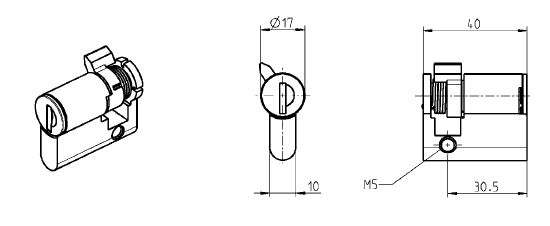 Atbilst/ CompliantSadalnē izmantoto metāla elementu korozijas noturībai ir jābūt ne zemākai kā cinkotam metālam ar cinka pārklājumu ≥ 42 μm biezumā, vides kategorijā - "C3", atbilstoši LVS EN ISO 14713-2017. Corrosion resistance of metal materials not be below that of galvanised metal with zinc coating ≥ with the thickness of 42 μm, the environment category "C3", in compliance with LVS EN ISO 14713-1:-2017Atbilst/CompliantElektriskie savienojumi un vadojums jāizveido atbilstoši TN-C sistēmai/ Electrical connections and wiring shall be placed according to TN-C systemAtbilst/ CompliantKabeļu daļas aizpildījums sadalnēs atbilstoši principiālajām shēmām [Nr. TS  3102.xxx  v1 Pielikums Nr.1]/ The composition of the cable part in switchgear in compliance with circuit diagrams [No. TS  3102.xxx  v1 Annex No.1]Kabeļu daļā ir jāuzstāda 185 mm kopņu sistēma. Kopnes materiāls tiek izvēlēts atbilstoši sadalnes  nominālajai strāvai (pieļaujamas Al materiāla kopnes)/ 185 mm busbar system shall be installed in the busbar part. The busbar material shall be selected in compliance with the switchgear rated current (Al material busbars are permitted)kopnēs iepresēt uzgriežņus atbilstoša skaita NH2 vertikālo drošinātājslēdžu  uzstādīšanai. Piezīme: NH00 drošinātājslēdži tiks montēti izmantojot adapteri. Uz adaptera iespējams montēt 2 gab. NH00 drošinātājslēdžus/ nuts for installation of a corresponding number of NH2 vertical fuse-switches shall be pressed into busbars. Note: NH00 fuse-switches will be installed by using an adapter. 2 pcs. NH00 fuse-switches can be installed on the adapterdrošinātājslēdža savienošana ar kopnēm - pievienojuma mezglam – "bultskrūve/paplāksnes/uzgrieznis"  ir jānodrošina savienojums, lai bez periodiskas apkalpošanas tiktu nodrošināts nepieciešamais kontaktsavienojums visā ekspluatācijas laikā, ņemot vērā materiālu izmaiņas/ connection of the fuse-switch to busbars - the connection device - "bolt/ washers/ nut"- shall provide a connection to ensure the required contact connection during the whole operation period without periodic maintenance taking into account the material changedrošinātājslēdžu vietas (sadalnē) sanumurēt no kreisās uz labo pusi/ places of fuse-switches (in the switchgear) shall be numbered from left to rightPiezīme/ Note:Korpuss tiek komplektētas ar NH00,  NH2 un NH3 vertikālajiem drošinātājslēdžiem  ar iebūvētām „V” veida spailēm, Al sm (daudzdzīslu sektora) tipa kabeļu pievienošanai/ The housing is assembled with NH00,  NH2 and NH3 vertical fuse-switches with built-in V type terminals for connecting Al sm (multi-conductor sector) type cablesAtbilst/ CompliantSadalnes tiek komplektētas ar NH00,  NH2 un NH3 vertikālajiem drošinātājslēdžiem  ar iebūvētām „V” veida spailēm, Al sm (daudzdzīslu sektora) tipa kabeļu pievienošanai. Vertikālo drošinātājslēdžu tehniskās prasības noteiktas  tehniskajā specifikācijā TS 3004.0xx v1. Drošinātājslēdžu vietas (sadalnē) sanumurēt no kreisās uz labo pusi./ The UK housing composition of the cable part in switchgear is assembled with NH00,  NH2 and NH3 vertical fuse-switches with built-in V type terminals for connecting Al sm (multi-conductor sector) type cables. The requirenents of vertical fuse-switches set out in specification TS_3004.0xx_v1 Vertical fuse_switch. Places of fuse-switches (in the switchgear) shall be numbered from left to rightAtbilst/ CompliantPEN kopni komplektēt ar/ PEN busbar shall be assembled with:vienkorpusa „V” veida spailēm Al "SM" (daudzdzīslu sektora) tipa kabeļu pievienošanai. Spaiļu skaits un gabarīts atbilst maksimāli iespējamo kabeļu skaitam un šķērsgriezumam sadalnē/ single section "V" type terminals for connection of Al "SM" (multi-conductor section) type cables. The number and dimension of terminals shall comply with the maximum possible number and cross-section of cables in the switchgearzemējumvada pievienošanai uzstādīt “V” veida spailes Cu vai Al vadu ar šķērsgriezumu 16 līdz 35 mm2 pievienošanai, SM tipa kabeļa pievienošanai/ For connection of an earthing conductor, “V” type terminals for connection of Cu or Al wires with cross-section 16 to 35 mm2, for connection of SM type cables shall be installedkopnē izveidot 3 urbumus ar diametru 10 mm (papildus pieslēgumiem)/ 3 bored openings with diameter of 10 mm shall be formed in the busbar (for additional connections)Atbilst/ CompliantPamatnē uzstādīt C30 veida kopnes, kas paredzētas  kabeļu turētājiem35 -240 mm2  kabeļu fiksēšanai. Kabeļu turētāji saskrūvējami no divām daļām kabeļu fiksācijai. Kabeļu turētāju skaits un gabarīts atbilst maksimālajam sadalnē montējamo kabeļu skaitam un šķērsgriezumam. Pieļaujams kabeļu turētājus komplektēt ar gumijas starpliku, kabeļu ar mazāku šķērsgriezumu fiksācijai/ C30 type busbars intended for cable holders 35 - 240 mm2 for fixing cables shall be installed in the base. Cable holders can be screwed from two parts for fixing cables. The number and dimension of cable holders corresponds to the maximum number and cross-section of cables to be installed in the switchgear. It is permitted to provide a rubber insert for cables for fixing cables with a lower cross-sectionAtbilst/ CompliantSadalnē  jābūt atbilstošam kabeļturētājam, kuri atbilst slēdža gabarītam - NH2 slēdzim tiek pievienots 70-240 mm2 kabelis fiksēšanai, NH00 slēdzim tiek pievienots 16-70 mm2  kabelis. Kabeļu turētāji saskrūvējami no divām daļām kabeļu fiksācijai. Kabeļu turētāju skaits atbilst maksimāli iespējamam sadalnē pievienojamo kabeļu skaitam.Attālumam no kabeļturētāja līdz kabeļu dzīslas pievienojuma vietai pie drošinātājslēdža spailēm jābūt optimālam, lai ērti varētu veikt kabeļa pievienošanu, ne mazākam par 300mm/ For cable switchgears are necessary cableholders which refer to switchgear size NH2 for fixing cables 70-240 mm2 , size NH00 for fixing cables 16-70 mm2. Cableholders should consiste of two parts. The necessary amount of Cabels depends on amount of cableholders in the cable switchgears.The distance from cableholder to switchgear clambs contacts must be optimal for easy cable adding and not less than 300mm.Atbilst/ CompliantSadalnes durvju aizvērējmehānisms ar stiprinājumu/ Closing mechanism of the switchgear door with a fixingAtbilst/ CompliantAdapteris 2 gab NH00 vertikālo drošinātājslēdžu montāžai HN2 drošinātājslēdža vietā/ Adapter for installation of 2 pcs of NH00 vertical fuse-switches instead of a HN2 fuse-switchAtbilst/ CompliantPanelis no elektroizolējoša materiāla kopnes nosegšanai neuzstādīta NH00 drošinātājslēdža vietai, nokomplektēts ar izolācijas materiāla stiprinājuma elementiem/ A panel made of electrical insulating material for covering the busbar at the place of the not installed NH00 fuse-switch, assembled with insulation material fixing elementsAtbilst/ CompliantSadalnes nosaukums un tās principiālā shēma/ Name of the switchgear and its circuit diagramSadalnes nosaukums un tās principiālā shēma/ Name of the switchgear and its circuit diagramShēmā izmantotie apzīmējumi/ Designations in the diagramShēma/ Diagram Nr.1 3102.500 Kabeļu sadalne, SMC3 – bez drošinātājslēdžiem (iespējams uzstādīt 4 gab. vertikālos NH2 drošinātājslēdžus, PK4/ Switchgear for cables, SMC (to be assembled with 4 vertical fuse-switches NH2), PK4Shēma/ Diagram Nr.1 3102.500 Kabeļu sadalne, SMC3 – bez drošinātājslēdžiem (iespējams uzstādīt 4 gab. vertikālos NH2 drošinātājslēdžus, PK4/ Switchgear for cables, SMC (to be assembled with 4 vertical fuse-switches NH2), PK4Shēma/ Diagram Nr.1 3102.500 Kabeļu sadalne, SMC3 – bez drošinātājslēdžiem (iespējams uzstādīt 4 gab. vertikālos NH2 drošinātājslēdžus, PK4/ Switchgear for cables, SMC (to be assembled with 4 vertical fuse-switches NH2), PK4In=400A, X1- kabeļu 35mm2 līdz 240mm2 pievienošanas "V" veida spailes/ cable 35 mm2  up to 240 mm2 connecting terminals  X5- "V" veida spailes kabeļu 35 mm2 līdz 240 mm2 " PEN kopnei/ "V" type terminals for conektion cable 35 mm2 to 240 mm2 to "PEN" busX6- «V» veida spaile spaile zemētāja ar šķērsgriezumu līdz 35 mm2  pievienošanai PEN kopnei/ cable 16 mm2  up to 35 mm2 connecting terminals to PEN bushIn=400A, X1- kabeļu 35mm2 līdz 240mm2 pievienošanas "V" veida spailes/ cable 35 mm2  up to 240 mm2 connecting terminals  X5- "V" veida spailes kabeļu 35 mm2 līdz 240 mm2 " PEN kopnei/ "V" type terminals for conektion cable 35 mm2 to 240 mm2 to "PEN" busX6- «V» veida spaile spaile zemētāja ar šķērsgriezumu līdz 35 mm2  pievienošanai PEN kopnei/ cable 16 mm2  up to 35 mm2 connecting terminals to PEN bushSadalnes nosaukums un tās principiālā shēma/ Name of the switchgear and its circuit diagramShēmā izmantotie apzīmējumi/ Designations in the diagramShēma/ Diagram Nr.2 3102.501 Kabeļu sadalne, SMC – bez drošinātājslēdžiem (iespējams uzstādīt 7 gab. vertikālos NH2 drošinātājslēdžus, PK7/ Switchgear for cables, SMC (to be assembled with 7 vertical fuse-switches NH2), PK7Shēma/ Diagram Nr.2 3102.501 Kabeļu sadalne, SMC – bez drošinātājslēdžiem (iespējams uzstādīt 7 gab. vertikālos NH2 drošinātājslēdžus, PK7/ Switchgear for cables, SMC (to be assembled with 7 vertical fuse-switches NH2), PK7In=400A, X1- kabeļu 35mm2 līdz 240mm2 pievienošanas "V" veida spailes/ cable 35 mm2  up to 240 mm2 connecting terminals  X5- "V" veida spailes kabeļu 35 mm2 līdz 240 mm2 " PEN kopnei/ "V" type terminals for conektion cable 35 mm2 to 240 mm2 to "PEN" bus.X6- «V» veida spaile spaile zemētāja ar šķērsgriezumu līdz 35 mm2  pievienošanai PEN kopnei/ cable 16 mm2  up to 35 mm2 connecting terminals to PEN bush